            Jonas Lėpa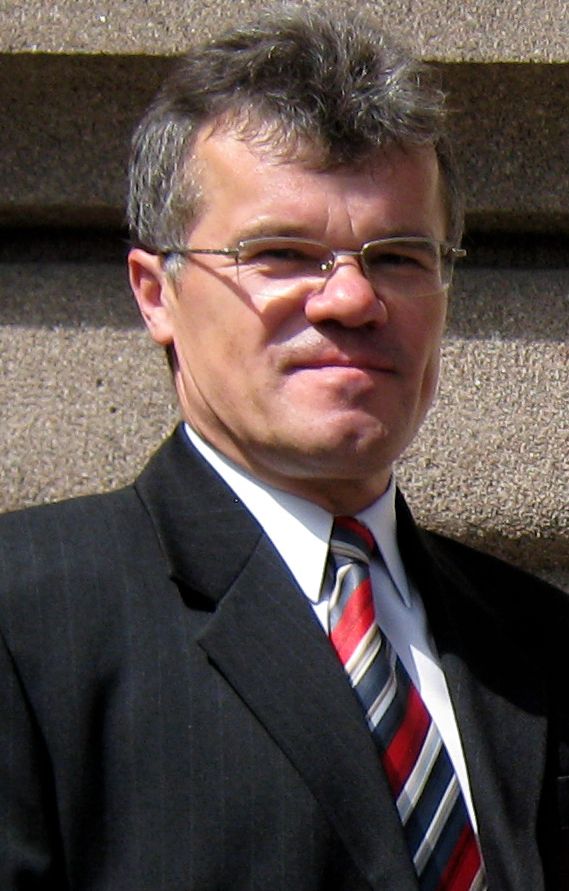 Išsilavinimas aukštasisDarbo patirtisPedagoginė veikla (įgyta pedagoginė/vadybinė kvalifikacijos kategorija, konsultanto statusas ir kt.)Pomėgiai, interesaiGamta, medžio darbai.Baigimo data1990Įstaigos pavadinimasŠiaulių pedagoginis universitetasĮgyta specialybė, mokslinis laipsnisPradinių klasių mokytojasData1986- 19871987-19891989-19901990-2009Nuo 2010Įstaigos pavadinimasPanevėžio rajono Smilgių vidurinė mokyklaPanevėžio rajono Dragonių pradinė mokyklaPanevėžio rajono Daukniūnų pradinė mokyklaPanevėžio rajono Berčiūnų pagrindinės mokyklos, Berniūnų skyriusPanevėžio rajono Velžio gimnazija  PareigosPrailgintos dienos grupės auklėtojasPradinių klasių mokytojasPradinių klasių mokytojasPradinių klasių mokytojasPradinių klasių mokytojasData1995-12-21Veiklos sritis, kvalifikacijos kategorijaPradinių klasių vyresnysis mokytojas